ZÁPISNÍ LÍSTEK DO ŠKOLNÍ DRUŽINY - školní rok 2020/2021 (Vyplňte čitelně a úplně – pouze na základě úplně vyplněného zápisního lístku je možno zapsat účastníka do ŠD.)OSOBNÍ ÚDAJE ÚČASTNÍKAJméno: ……………………………………………………..Datum narození: …………………………………………..……………….…………………………………Příjmení: ….……………………………………………….Adresa bydliště: ……………………………………………………………………………………………….Třída: ……………………………………………………….Zdravotní pojišťovna dítěte:……………………………………………………………….……………..ZÁKONNÍ ZÁSTUPCIMatkaJméno a příjmení: ……………………………….…………………………………………...Mobilní telefon (popř. jiné spojení)……………………………………….………OtecJméno a příjmení: ……………………………………………………………………..	……Mobilní telefon (popř. jiné spojení)…………………………………….…..……KONTAKTNÍ OSOBY – osoby, které je možno kontaktovat a byly zák. zástupci pověřeny k příp. vyzvednutí žáka ze ŠD:Kontaktní osoba (vztah)        	Bydliště                                      	Mobilní telefon          ……………………………………………………………………………………………………………………………………………………………….……………………………………………… ……………………………………………………………………………………………………………………………………………………………….……………………………………………… ……………………………………………………………………………………………………………………………………………………………….……………………………………………… ……………………………………………………………………………………………………………………………………………………………….……………………………………………… ……………………………………………………………………………………………………………………………………………………………….……………………………………………… ……………………………………………………………………………………………………………………………………………………………….……………………………………………… V souladu s ustanovením zejména § 9, vyhlášky 74/2005 Sb. ve znění pozdějších předpisů sděluji, že mimo nás, jako zákonných zástupců jsme pověřili právem vyzvednout dítě ze školní družiny výše uvedené osoby. Zákonní zástupci odpovědně posoudili svěření dítěte do péče výše uvedených zletilých 
a nezletilých osob, které pověřují převzetím dítěte. Podpisem stvrzují, že jsou si vědomi dostatečné vyspělosti nezletilé osoby a současně si uvědomují, že na základě tohoto pověření od okamžiku převzetí jmenovaného dítěte pověřenou osobou neodpovídá škola za bezpečnost a ochranu zdraví převzatého dítěte. Zletilé osoby prohlašují, že jsou si vědomy, že převzetím dítěte ze školní družiny jsou povinny vykonávat nad dítětem dohled 
do okamžiku předání zákonným zástupcům. Prohlašuji, že pověřené osoby souhlasně vzaly na vědomí, že jejich kontaktní údaje budou předány zřizovateli školní družiny. Pověřené zletilé osoby byly upozorněny zákonným zástupcem, že z důvodu oprávněného zájmu správce dochází ke zpracování osobních údajů ve formě telefonního kontaktu a dále berou na vědomí uvedení údajů (jméno a příjmení, bydliště) z důvodu případného ověření totožnosti při vyzvednutí dítěte, pokud není zaměstnancům školy doposud známa. Zákonný zástupce bere na vědomí zpracování osobních údajů (údaj 
o zdravotní pojišťovně) svého dítěte na základě oprávněného zájmu poskytnout informaci pro případné ošetření lékařem.Vzali jsme na vědomí, že podle zákona o ochraně zpracování osobních údajů č. 110/2019 Sb. a v souladu s nařízením GDPR máme právo vzít jakýkoli případně udělený souhlas kdykoliv zpět písemným odvoláním doručeným statutárnímu orgánu organizace, požadovat informaci, jaké osobní údaje (moje nebo mého dítěte) zpracovává, požadovat vysvětlení ohledně zpracování osobních údajů, vyžádat si přístup k těmto údajům a tyto nechat aktualizovat nebo opravit, požadovat výmaz těchto osobních údajů, v případě pochybností o dodržování povinností souvisejících se zpracováním osobních údajů obrátit se na organizaci nebo na Úřad pro ochranu osobních údajů a v případě, že se budu domnívat, že zpracování osobních údajů je v rozporu 
se souhlasem, mohu žádat blokování, provedení opravy, doplnění nebo likvidaci osobních údajů.  OSTATNÍ ÚDAJEDalší údaje o účastníkovi včetně upozornění na zdravotní stav účastníka………………………………………………………………………………………………………………………………………………………………………………………………………………..………………………………………………………………………………………………………………………………………………………………………………………………………………..ZÁZNAMY O POBYTU A PROPOUŠTĚNÍ ÚČASTNÍKADítě přihlašuji do školní družiny od 1. 9. 2020 nebo jiné datum: ………………………………………………………………………………………..Upozornění rodičům: má-li být dítě, které odchází ze školní družiny samo, uvolněno dříve než v hodinu uvedenou v zápisním lístku, musí se prokázat písemným sdělením rodičů. Písemné pověření je třeba také při vyzvednutí dítěte osobou, která není uvedena v zápisním lístku. Uvolnění dítěte 
ze školní družiny na podkladě telefonátu není možné. Případné odhlášení dítěte ze ŠD a jakékoliv změny je nutné provést písemnou formou. Další informace o školní družině naleznete ve vnitřním řádu školní družiny, který je zveřejněn na webových stránkách školy (www.zsblizejov.cz). Přihlášením do ŠD vzniká rodičům povinnost hradit úplatu ve výši 100,- Kč měsíčně (srážkou z účtu nebo složením na pokladně školy oproti stvrzence).Podpisem tohoto zápisního lístku stvrzuji, že jsem se seznámil/a s vnitřním řádem školní družiny. Dne 	 Podpis rodičů či zákonného zástupce………………………………………………………………..…………..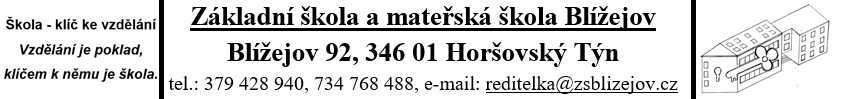 Ranní provozRanní provozOdpolední provoz       (S-samostatně, D-doprovod)Odpolední provoz       (S-samostatně, D-doprovod)Odpolední provoz       (S-samostatně, D-doprovod)OdDoOdDoZpůsob odchodu  S/DPoÚtStČtPá